Name of Journal: World Journal of Gastrointestinal EndoscopyManuscript NO: 77875Manuscript Type: CORRECTIONCorrection to “Laparoscopy-assisted resection of colorectal cancer with situs inversus totalis: A case report and literature review”Chen W et al. Laparoscopy-assisted resectionWei Chen, Jing-Lin Liang, Jun-Wen Ye, Yan-Xin Luo, Mei-Jin HuangWei Chen, Jing-Lin Liang, Jun-Wen Ye, Yan-Xin Luo, Mei-Jin Huang, Department of Colorectal Surgery, The Six Affiliated Hospital, Sun Yat-sen University, Guangzhou 510655, Guangdong Province, ChinaAuthor contributions: Chen W, Liang JL, Ye JW, Luo YX, and Huang MJ contributed to the study design, data collection, analysis, and interpretation, drafting of the final manuscript, and supervision; All authors approved the final version of the manuscript.Corresponding author: Mei-Jin Huang, PhD, Academic Fellow, Doctor, Department of Colorectal Surgery, The Six Affiliated Hospital, Sun Yat-sen University, No. 26 Yuancun Er Heng Road, Guangzhou 510655, Guangdong Province, China. 13924073322@139.comReceived: May 25, 2022Revised: June 19, 2022Accepted: October 4, 2022Published online: November 16, 2022AbstractCorrection to "Laparoscopy-assisted resection of colorectal cancer with situs inversus totalis: A case report and literature review" World J Gastrointest Endosc 2020; 12: 310-316. In this article, we have replaced the previous TNM stage of colorectal cancer (T4aN0M0) and the revised TNM stage is provided (T4aN1cM1c). Key Words: Colorectal cancer; Situs inversus totalis; Hyperthermic intraperitoneal chemotherapy; Case report; Correction©The Author(s) 2022. Published by Baishideng Publishing Group Inc. All rights reserved.Citation: Chen W, Liang JL, Ye JW, Luo YX, Huang MJ. Correction to “Laparoscopy-assisted resection of colorectal cancer with situs inversus totalis: A case report and literature review”. World J Gastrointest Endosc 2022; 14(11): 737-738 URL: https://www.wjgnet.com/1948-5190/full/v14/i11/737.htm DOI: https://dx.doi.org/10.4253/wjge.v14.i11.737Core Tip: This is a correction to “Laparoscopy-assisted resection of colorectal cancer with situs inversus totalis: A case report and literature review” World J Gastrointest Endosc 2020; 12: 310-316. In this article, the previous TNM stage of colorectal cancer is T4aN0M0, which has been replaced by the revised TNM stage (T4aN1cM1c).TO THE EDITORThank you for your letter and for the reviewers’ comments concerning our manuscript entitled "Correction to “Laparoscopy-assisted resection of colorectal cancer with situs inversus totalis: A case report and literature review”[1]”(ID: Manuscript NO. 77875, Correction). Those comments are all valuable and very helpful for our paper. The previous TNM stage of colorectal cancer is T4aN0M0, which has been replaced by the revised TNM stage (T4aN1cM1c). Since the specific number of versions of tumor staging was not indicated in our previous text, the staging of the tumor was different from the latest one. Therefore, we would like to modify the postoperative staging of tumors, which should be T4aN1cM1c.REFERENCES1 Chen W, Liang JL, Ye JW, Luo YX, Huang MJ. Laparoscopy-assisted resection of colorectal cancer with situs inversus totalis: A case report and literature review. World J Gastrointest Endosc 2020; 12: 310-316 [PMID: 32994862 DOI: 10.4253/wjge.v12.i9.310]FootnotesConflict-of-interest statement: All the authors report no relevant conflicts of interest for this article. Open-Access: This article is an open-access article that was selected by an in-house editor and fully peer-reviewed by external reviewers. It is distributed in accordance with the Creative Commons Attribution NonCommercial (CC BY-NC 4.0) license, which permits others to distribute, remix, adapt, build upon this work non-commercially, and license their derivative works on different terms, provided the original work is properly cited and the use is non-commercial. See: https://creativecommons.org/Licenses/by-nc/4.0/Provenance and peer review: Unsolicited article; Externally peer reviewed.Peer-review model: Single blindPeer-review started: May 26, 2022First decision: June 16, 2022Article in press: October 4, 2022Specialty type: Gastroenterology and hepatologyCountry/Territory of origin: ChinaPeer-review report’s scientific quality classificationGrade A (Excellent): AGrade B (Very good): 0Grade C (Good): CGrade D (Fair): 0Grade E (Poor): 0P-Reviewer: Frascio M, Italy; Herold M, Hungary S-Editor: Fan JR L-Editor: A P-Editor: Fan JR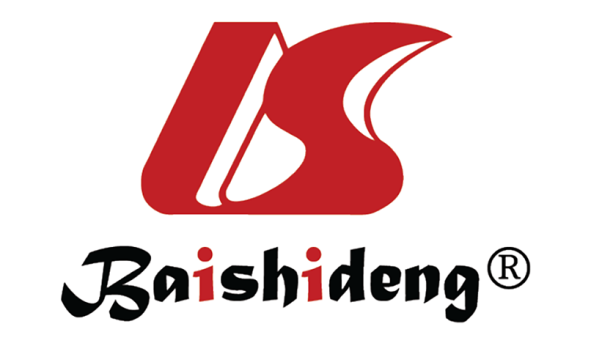 Published by Baishideng Publishing Group Inc7041 Koll Center Parkway, Suite 160, Pleasanton, CA 94566, USATelephone: +1-925-3991568E-mail: bpgoffice@wjgnet.comHelp Desk: https://www.f6publishing.com/helpdeskhttps://www.wjgnet.com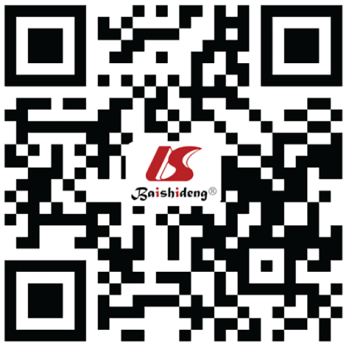 © 2022 Baishideng Publishing Group Inc. All rights reserved.